_______________________________________________________________________________________________________________________________________________________________________________________________________________________________________________________________________________________________________________________________________________________________________________________________________________________________________________________________________________________________________________________________________________________________________________________________________________________________ПОСТАНОВЛЕНИЕКАРАРОб утверждении градостроительного плана земельного участка с кадастровым номером 16:20:250102:239, расположенного: Республика Татарстан, Зеленодольский муниципальный район, Свияжское сельское поселение, с.Свияжск, ул.Александровская, д.14Рассмотрев обращение Государственного резервного фонда земель при Президенте РТ об утверждении  градостроительного плана земельного участка, занимаемого на основании постановления руководителя Исполнительного комитета Зеленодольского муниципального района Республики Татарстан от 10.04.2014 №688, и расположенного: Республика Татарстан, Зеленодольский муниципальный район, Свияжское сельское поселение, с.Свияжск, ул.Александровская, д.14, объект капитального строительства: «Жилищное строительство», учитывая представленные материалы и в соответствии с Градостроительным кодексом РФ от 29.12.2004г. № 190-ФЗ, Федеральным законом от 06.10.2003г. №131-ФЗ «Об общих принципах организации местного самоуправления в Российской Федерации», приказом Министерства регионального развития РФ от 10.05.2011г. № 207 «Об утверждении формы градостроительного плана земельного участка», Исполнительный комитет Свияжского сельского поселения Зеленодольского муниципального районаПОСТАНОВЛЯЕТ:1.	Утвердить прилагаемый градостроительный план земельного участка RU 16519324-5 общей площадью 981 кв.м, с кадастровым номером 16:20:250102:239, расположенного: Республика Татарстан, Зеленодольский муниципальный район, Свияжское сельское поселение, с.Свияжск, ул.Александровская, д.14;2.	 В двухнедельный срок произвести оформление и регистрацию градостроительного плана земельного участка;3.	Контроль за исполнением настоящего постановления оставляю за собой.Руководитель Исполнительного комитета Свияжского сельского поселения                                            В.В. ЧетверкинРеспублика Татарстан Зеленодольский муниципальный районГлава Свияжского сельского поселенияРождественская площадь ул., 1                              с. Свияжск, 422520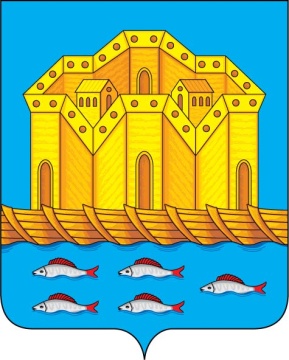 Татарстан РеспубликасыЗеленодольск муниципаль районы Свияжск авыл җирлеге башлыгыРождественская майданы ур., 1                Свияжск ав, 422520Тел/факс: (84371) 3-89-37. E-mail:Svg.Zel@tatar.ruТел/факс: (84371) 3-89-37. E-mail:Svg.Zel@tatar.ruТел/факс: (84371) 3-89-37. E-mail:Svg.Zel@tatar.ru“25”  июля  2014 г.                                                                                          №20